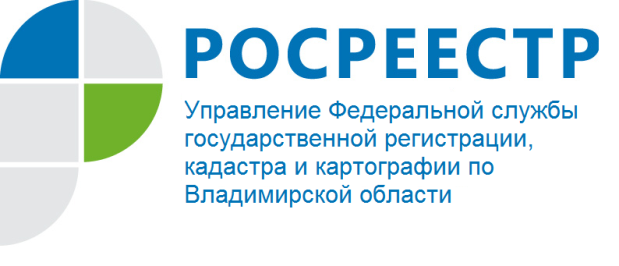 ПРЕСС-РЕЛИЗУправление Росреестра по Владимирской области информирует: руководитель Управления принял участие в заседании	16 мая 2022 года в Администрации Владимирской области состоялось очередное заседание Совета по улучшению инвестиционного климата Владимирской области. 	Мероприятие прошло под председательством временно исполняющего обязанности Губернатора Владимирской области А.А. Авдеева. В качестве представителя от Управления Росреестра по Владимирской области в заседании принял участие руководитель Управления Алексей Александрович Сарыгин, являющийся членом совета. В мероприятии принимали участие руководители органов исполнительной власти и институтов развития области, представители финансовых структур, ресурсоснабжающих и общественных организаций и бизнеса. В рамках заседания участники обсудили вопросы внедрения во Владимирской области системы поддержки новых инвестиционных проектов «Региональный инвестиционный стандарт» - комплекса мероприятий, нацеленных на улучшение инвестклимата, утвержденной приказом  Минэкономразвития России.В заключение мероприятия член Общественного совета при Управлении - президент областной Торгово-промышленной палаты Иван Аксенов отметил: «Область должна использовать все свои ресурсы для привлечения инвесторов. Нужно говорить не только о внешних инвесторах, но и о создании благоприятных условий для существующих производств в плане инвестиций в их развитие».Материал подготовлен Управлением Росреестра по Владимирской областиКонтакты для СМИУправление Росреестра по Владимирской областиг. Владимир, ул. Офицерская, д. 33-аОтдел организации, мониторинга и контроля(4922) 45-08-29(4922) 45-08-26